附件1 湖北公共招聘微信公众号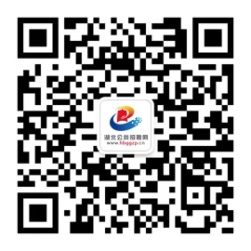 